Demande au programme d’aide financière 2020-2021Titre du projet : _______________________________________________________________________________Nom du demandeur : ________________________________________________________________________Est-ce que cette demande est pour un organisme ou un groupe, si oui, quel est le nom :  

_____________________________________________________Adresse : _____________________________________________________________	   ________________________________ Code postal : __________________Numéro de téléphone : ___________________________________________________Adresse courriel : _______________________________________________________Le chèque payable à : __________________________________________________1. Historique de l’organisme ou du demandeur dans le domaine.2. Décrivez le projet par étapes.3. Décrivez les objectifs de ce projet.4. Prévisions budgétaires - veuillez inclure les revenus (incluant la contribution du demandeur) ainsi que les dépenses prévues.Revenus :	Dépenses :____________________________	_____________________________________________________________	_____________________________________________________________	_____________________________________________________________	_____________________________________________________________	_________________________________Total des revenus : ___________	Total des dépenses : _______________				Total de la demande au programme : _________________________                            _______________________________________                         Date                                         Signature du demandeurVeuillez faire parvenir votre demande au plus tard le vendredi 23 octobre 2020..PROGRAMME DE PERFECTIONNEMENT CULTUREL ARTISTIQUEMissionCe programme s’adresse aux artistes amateurs ou organismes désireux de réaliser un projet de petite envergure en vue de se perfectionner ou de favoriser le perfectionnement culturel-artistique de leur clientèle.CritèresCes critères s’adressent aux individus, aux groupes et aux organismes demandeurs.Le demandeur doit être résident de la région Évangéline depuis au moins 6 mois et avoir le français comme langue d’usage. Le demandeur doit démontrer un grand intérêt et avoir déjà certaines compétences 
(plus que la base) dans le domaine artistique.La demande doit être soumise en français avant la date limite fixée et doit être un projet de développement culturel-artistique qui répond aux priorités établies pour l’année en cours. Seulement une demande annuelle par artiste amateur ou par organisme sera financée. Le Conseil scolaire-communautaire Évangéline peut annoncer une deuxième ronde de financement s’il reste des fonds après la première ronde. Lors d’une deuxième ronde, un demandeur qui n’aurait pas reçu de financement à la première ronde pourra soumettre un différent projet. Dans le cas où un individu ou un organisme présente un projet similaire à l’année précédente, il devra clairement démontrer des éléments de perfectionnement différents pour l’année en cours.La subvention accordée contribuera à défrayer les coûts de formation, transport, hébergement, achat de matériel périssable, participation à des congrès, etc.La contribution du demandeur et d’autres sources sera une partie importante dans la demande et aucune subvention ne sera accordée si d'autres sources de financement proviennent du ministère de l’Éducation, du Développement de la petite enfance et de
la Culture.La demande devra inclure les informations suivantes :1 - Un historique de l’organisme ou du demandeur dans le domaine 2 - Une description du projet3 - Les objectifs du projet4 - Les prévisions budgétaires, incluant la contribution du demandeurUn rapport de mise à jour devra être soumis au Conseil scolaire-communautaire Évangéline lorsque le projet sera rendu à mi-chemin.Selon l’échéancier présenté par le demandeur, si à la mi-parcours du projet les activités n’ont pas eu lieu comme prévu, le Conseil scolaire-communautaire Évangéline se réserve le droit d’informer le demandeur que le financement original accordé devra être remboursé au Conseil scolaire-communautaire Évangéline. Ce financement sera alors versé à un autre projet qui avait été présenté dans le cadre du programme et qui, dû au manque de ressources, n’avait pas été appuyé financièrement. Le maximum de financement accordé est 1 200 $ et un rapport détaillé des dépenses à    la fin du projet est obligatoire. Il faut joindre les reçus au rapport final pour recevoir le dernier versement.Les artistes qui reçoivent du financement pour trois années consécutives, ne sont pas éligibles à recevoir du financement l’année suivante.Dépenses non admissibles:Achat d’équipement ou de meubleVeuillez noter : Des demandes de projets de grande envergure devront être adressées au Programme de partenariat culturel-communautaire, au Conseil des arts de l’Î.-P.-É. ou à autres ministères.MODE DE PAIEMENTLe Conseil scolaire-communautaire Évangéline versera le montant accordé en deux versements. Le premier versement : 	75% des fonds seront versés dans les deux semaines suivant l’évaluation des demandes.Deuxième versement : 	25% des fonds seront versés une fois le projet complété et les pièces justificatives soumises.Le projet doit être terminé au plus tard le vendredi 26 février 2021. 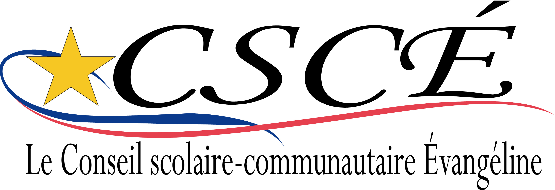 Rapport mi-chemin du projet
Retourner ce rapport à mi-parcours de votre projet, au plus tard le vendredi 11 décembre 2020.Ce qui a été accompli jusqu'à présent : Ce qu'il reste à faire :Téléphone : 902-854-4166            		Courriel : agente@cscevangeline.caTélécopieur : 902-854-2981Rapport du projetÉvaluation 2020-2021Nom : ___________________________________________Titre du projet : ______________________________________________Quand a eu lieu votre projet ?  __________________________________Selon vous, est-ce que votre projet a été une réussite ? Veuillez expliquer votre réponse.Activités réalisées : Veuillez joindre à votre rapport une vidéo clip ou des photos de votre projet.Rapport financier (Joindre les reçus ou pièces justificatives)Vous devez remettre le rapport final de votre projet au plus tard le vendredi 26 février 2021 afin de recevoir votre dernier versement.Téléphone : 902-854-4166            		Courriel : agente@cscevangeline.caTélécopieur : 902-854-2981